Title of the paperFirstname Lastname 1,*, Firstname Lastname 2 , Firstname Lastname 3 and 
Firstname Lastname 41	Full Affiliation, Address; E-Mail: author2@email2	Full Affiliation, Address; E-Mails: author3@email (F.L.); author4@email (F.L.); *	Author to whom correspondence should be addressed; E-Mail: author1@email; 
Tel.: +1-111-111-111 (ext. 123); Fax: +1-111-111-112.Received: / Accepted: / Published: Abstract: This is the abstract section in English (mandatory) no word limit........Keywords: keyword; keyword; keyword (3–10 keywords separated by semi colons)Graphical abstract. (figure describing the more important results)...Author ContributionsMain text paragraph.Conflicts of InterestState any potential conflicts of interest here or “The authors declare no conflict of interest”.References and NotesAuthor 1, A.B.; Author 2, C.D. Title of the cited article. Journal Title 2007, 6, 100–110. Author 1, A.; Author 2, B. Title of the chapter. In Book Title, 2nd ed.; Editor 1, Editor 2, Eds.; Publisher: Publisher Location, Country, 2007; Volume 3, pp. 154–196.Author 1, A.; Author 2, B. Book Title, 3rd ed.; Publisher: Publisher Location, Country, 2008; 
pp. 154–196.Author 1, A.B.; Author 2, C. Title of Unpublished Work. Journal Abbreviation, phrase indicating stage of publication.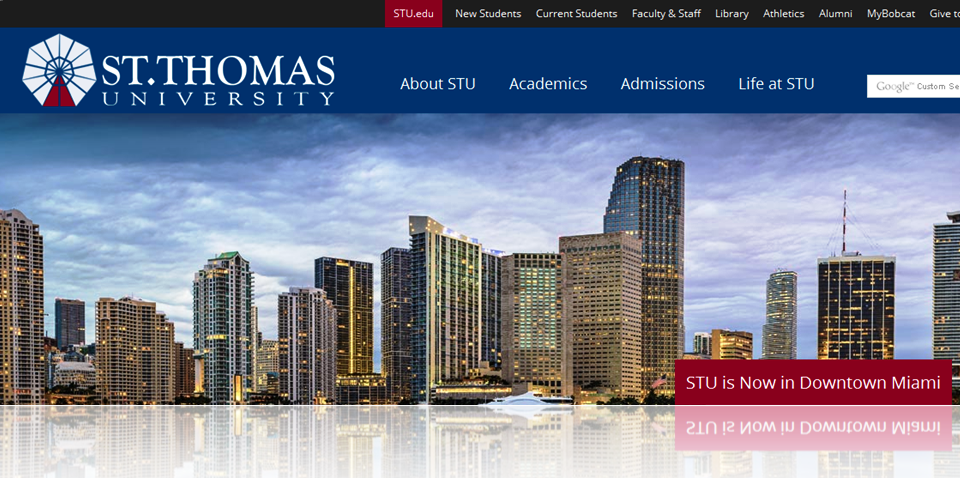                                                           STUREUS